П О С Т А Н О В Л Е Н И Е	В соответствии с Решением Городской Думы Петропавловск-Камчатского городского округа от 31.10.2013 № 145-нд «О наградах и почетных званиях Петропавловск-Камчатского городского округа»,     Постановлением Главы Петропавловск-Камчатского городского округа от 31.10.2013 № 165 «О представительских расходах и расходах, связанных с приобретением подарочной и сувенирной продукции в Городской Думе Петропавловск-Камчатского городского округа»,       ПОСТАНОВЛЯЮ:за многолетний добросовестный труд, высокий уровень профессионализма, личный вклад в развитие системы здравоохранения на территории Петропавловск-Камчатского городского округа и в честь дня рождения объявить Благодарность Главы Петропавловск-Камчатского городского округа (в рамке) и вручить цветы Сорокиной Елене Николаевне, главному врачу ГБУЗ «Камчатский краевой кардиологический диспансер», терапевту высшей категории, главному терапевту Министерства здравоохранения Камчатского края, отличнику здравоохранения.ГлаваПетропавловск-Камчатскогогородского округа                                                                           К.Г. Слыщенко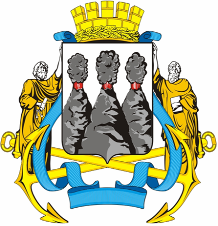 ГЛАВАПЕТРОПАВЛОВСК-КАМЧАТСКОГОГОРОДСКОГО ОКРУГА« 30 » сентября 2014 г. № 125Об объявлении Благодарности Главы Петропавловск-Камчатского городского округа Сорокиной Е.Н.